SOLUCIONARIO GUÍA DE RETROALIMENTACIÓN.1.-Si usted hubiera viajado en las naves de Colón, ¿Qué señal le habría hecho pensar que la tierra estaba cerca?, ¿Por qué?Los objetos encontrados en el mar: la rama, la tabla, etc. indican que la tierra estaba cerca, porque estas cosas vienen de tierra firme, no son propias del mar.2.- ¿Cuál era el objetivo final del viaje de Cristóbal Colón?Llegar a Cipango, la más grande de las islas de las Indias, donde esperaba encontrar los grandes tesoros que había descrito Marco Polo.3.- Dibuje en el siguiente recuadro la escena de la llegada de Colón y sus hombres a América.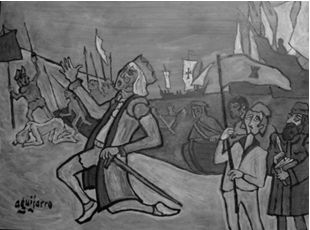 5.- Lee cada una de las afirmaciones y escribe una V si es verdadera o F si es falsa. Debes justificar correctamente las falsas a. __V_ La misión encargada por el Papa a la corona española en América era evangelizar a sus habitantes._______________________________________________________________________ b. __F__ Cristóbal Colón llegó a Asia en su primer viaje de exploración por el Atlántico. Colón creyó haber llegado a Asia, pero en realidad llegó a una isla ubicada en lo que hoy se conoce como El Mar Caribe (América).c. __V___ El grupo de soldados que formaba la expedición de conquista se denominaba hueste.__________________________________________________________________________d.__F_ Las empresas de conquista fueron financiadas por los Reyes católicos. Los Reyes españoles financiaban mediante aportes privados de particulares, a los que se les reconocía títulos sobre las tierras conquistadas y además un porcentaje sobre las utilidades que diera la conquista.e. __V___ La conquista española de los grandes imperios indígenas se vio favorecida por el apoyo que prestaron algunos grupos indígenas a los españoles._________________________________Lea las preguntas y marque la alternativa correcta.1.- Con relación a la conquista de Chile es correcto decir que: a) Fue una empresa financiada totalmente por los reyes de España. b) Fue un proceso de dialogo pacifico. c) Fue un proceso de guerra de religiones. d) Fue una empresa privada financiada por los conquistadores y prestamistas. e) Fue una empresa de evangelización religiosa.2.- Sobre Diego de Almagro es correcto afirmar: a) Fue el fundador de ciudad de Santiago. b) Es quien conquistó a los incas. c) Fue quien descubrió Chile. d) Fue un destacado gobernador de Chile. e) Es un conquistador que participo en la guerra de Arauco.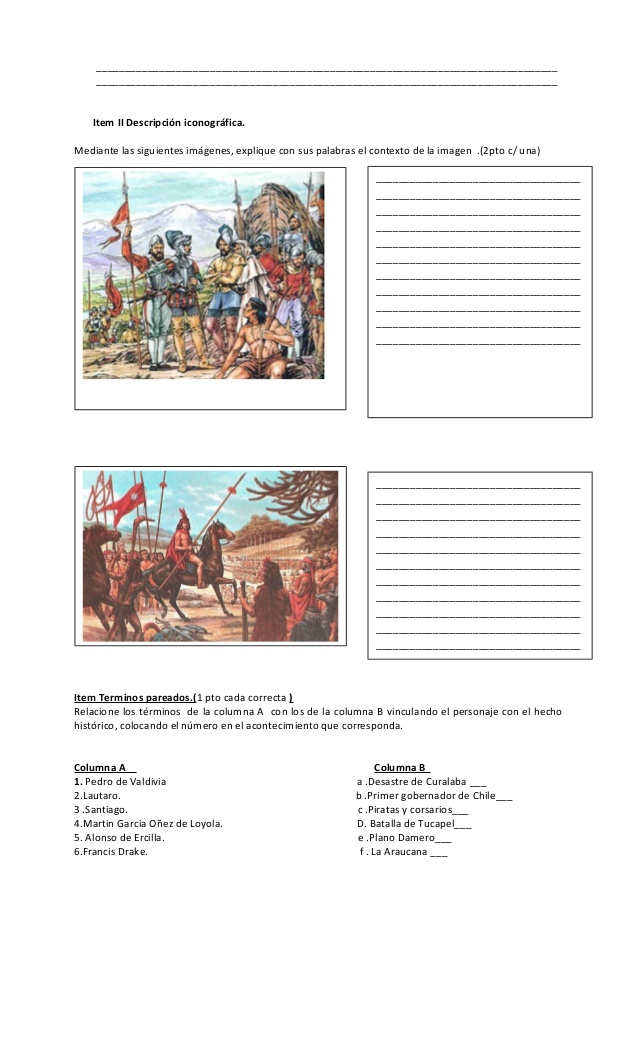 3.- La imagen nos muestra una destacada ciudad de la conquista esta es: a) Santiago. b) Concepción. c) La Serena.d) Villarrica e) La imperial.Responde:1.- ¿Quién descubrió Chile?Diego de Almagro se le considera oficialmente el descubridor de Chile.2.-¿Quién fundo Santiago?.El conquistador extremeño Pedro de Valdivia, el 12 de febrero de 1541.3.- Nombra algunos factores externos como internos que ayudaron a la Independencia de Chile. Factores externos: Ideas ilustradas, Declaración de los Estados Unidos, Revolución Francesa.Factores Internos: Políticos, económicos, religiosos, entre otros.Asignatura: Historia, Geografía y Ciencias SocialesCurso(s):6° básicosProfesor(a):Bárbara Soto A. Javiera Sarralde T. Jessica Pinto P.Fecha: Viernes 03 de abril de 2020.